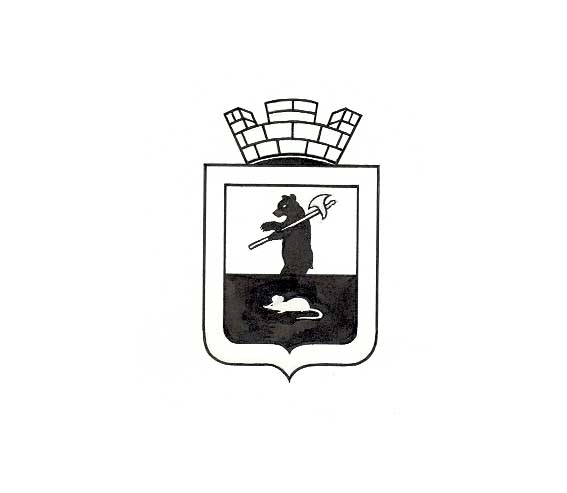 Администрация Мышкинского муниципальногО рАЙОНаПОСТАНОВЛЕНИЕг. М ы ш к и нот «     »            2016г.          № О внесении изменений в постановление Администрации Мышкинского муниципального района № 145 от 05.04.2016 «О Комиссии по награждению орденом Мыши» В соответствии с решением Собрания депутатов Мышкинского муниципального округа от 23.06.2005 года  № 24 «Об учреждении ордена Мыши», АДМИНИСТРАЦИЯ ПОСТАНОВЛЯЕТ:1. Внести в постановление Администрации Мышкинского муниципального района № 145 от 05.04.2016 «О Комиссии по награждению орденом Мыши» следующие изменения:1.1. Пункт 1. Постановления изложить в новой редакции:Создать Комиссию по награждению орденом Мыши (далее – Комиссия) для проведения общественной оценки материалов о награждении и обеспечения объективного подхода к поощрению граждан в составе:Чикорова Галина Александровна – Заместитель Главы администрации Мышкинского муниципального района по социальным вопросам и туризму –Председателя Комиссии;Дейкина Ирина Михайловна – директор МУ ММР «Межпоселенческий Дом культуры», Заместитель Председателя Комиссии; Дорофеева Елена Александровна – начальник отдела культуры, спорта, молодежной политики и туризма администрации Мышкинского муниципального района – секретарь Комиссии;Члены комиссии:Волкова Екатерина Петровна – Председатель Собрания депутатов Мышкинского муниципального района (по согласованию);Гречухин Владимир Александрович – Председатель Общественного Собрания Мышкинского муниципального района (по согласованию);Гречухина Любовь Владимировна – директор турбюро «Мышгород» (по согласованию);Бешметова Галина Владимировна – директор МУК «Опочининская межпоселенческая библиотека Мышкинского муниципального района»;Чистякова Светлана Владимировна – директор МУП ММР «Мышкинский центр туризма»;Лихачева Елена Николаевна – директор МОУ Мышкинская средняя общеобразовательная школа;Смагина Наталья Юрьевна – директор МБУ ДО «Мышкинская музыкальная школа»;Теркин Василий Владимирович – директор ООО «Мышгород» (по согласованию).1.2. Пункт 3. Приложения 1 к постановлению Администрации Мышкинского муниципального района № 145 от 05.04. 2016 «Положение о Комиссии по награждению орденом Мыши» изложить в новой редакции:В состав Комиссии входят:- Заместитель Главы администрации Мышкинского муниципального района – Председатель Комиссии;- должностные лица Администрации Мышкинского муниципального района;- депутаты Собрания депутатов Мышкинского муниципального района;- представители общественности Мышкинского муниципального района.Комиссия работает на общественных началах.1.3. Пункт 5. Приложения 1 к постановлению Администрации Мышкинского муниципального района № 145 от 05.04. 2016 «Положение о Комиссии по награждению орденом Мыши» изложить в новой редакции:Решение Комиссии носит рекомендательный характер для принятия постановления Администрации Мышкинского муниципального района о награждении орденом Мыши или об отклонении ходатайства о награждении орденом Мыши.2. Контроль  за исполнением настоящего постановления возложить на Заместителя Главы администрации Мышкинского муниципального района по социальным вопросам и туризму.3. Опубликовать настоящее постановление в газете «Волжские зори» и разместить на официальном сайте Администрации Мышкинского муниципального района.4. Постановление вступает в силу с момента  его официального опубликования.Глава Мышкинского  муниципального района                                                 		        А.Г Курицин